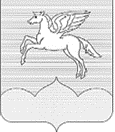 СОБРАНИЕ ДЕПУТАТОВ                                                                        ГОРОДСКОГО ПОСЕЛЕНИЯ «ПУШКИНОГОРЬЕ»ПУШКИНОГОРСКОГО РАЙОНА ПСКОВСКОЙ ОБЛАСТИР Е Ш Е Н И Е    25.12.2020г. № 22Принято на 5 внеочередной  сессииСобрания депутатов городскогопоселения «Пушкиногорье» третьего созываО  повышении  (индексации)  базового  денежноговознаграждения Главе муниципального образованиягородского поселения «Пушкиногорье»	 В соответствии с Указом  Президента Российской Федерации от 13.07.2020г. № 455 «О повышении окладов месячного денежного содержания лиц, замещающих  должности федеральной государственной  гражданской службы»,  Указом  Президента Российской Федерации от 31.08.2020г. № 537 «О денежном вознаграждении лиц, замещающих отдельные государственные  должности Российской Федерации», Законом Псковской области от 15.07.2019года №1965-ОЗ «Об оплате труда лиц,  замещающих  государственные должности Псковской области, должности  государственной гражданской  службы Псковской области», статьями 1 и 15 Закона Псковской области от 06.11.2019года № 1985-ОЗ «Об оплате труда лиц, замещающих муниципальные должности, должности  муниципальной службы в Псковской области, Положением  «Об оплате труда муниципальных служащих органа местного самоуправления  муниципального образовании «Пушкиногорье», утвержденного решением  Собрания депутатов  городского поселения «Пушкиногорье» от 16.01.2020г. № 200 (с изменениями от 02.06.2020г. № 212),   Собрание депутатов городского поселения «Пушкиногорье»РЕШИЛО:	1. Произвести повышение (индексацию) базового денежного вознаграждения Главе муниципального образования городского поселения «Пушкиногорье» в  1.03 раза с 01.10.2020 года.	2. Решение вступает в силу с момента принятия и распространяется на правоотношения, возникшие с 01.10.2020 года. 	3. Обнародовать  настоящее решение в соответствии с Уставом и разместить  на официальном  сайте администрации  городского поселения «Пушкиногорье».Глава городского поселения «Пушкиногорье»      			            	Т.В.Васильева      